Советы учителя-логопеда: 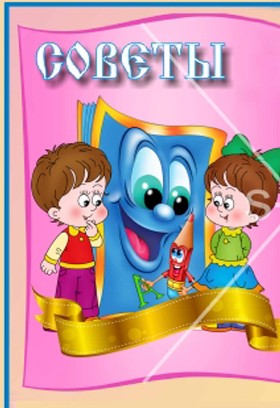 «Учимся читать и писать»В первые шесть лет своей жизни дети учатся больше, чем за всю остальную жизнь.Когда начинать учить ребёнка грамоте? Этот вопрос неизбежно встаёт перед всеми родителями. Одни полагают, что начинать надо тогда, когда ребёнок сам проявит интерес к буквам. Другие советуют показывать буквы тогда, когда ребёнок научится выговаривать соответствующие звуки. Третьи рекомендуют предоставить обучение учителям, потому что «мы научим неправильно, а учителям придётся переучивать».«Но если ребёнок приходит в школу, умея читать, то ему на уроках скучно», - так рассуждают люди, забывшие, что такое начало школьной жизни. Ведь в первые месяцы в школе ребёнку скучать некогда: на него обрушился новый мир отношений со взрослыми и сверстниками.Школа заставляет маленького человека найти и освоить новое место не только в классе, но и в жизни, новые формы поведения, новые обязанности, новый режим. И если ко всем школьным новостям прибавится ещё и такое «событие», как знакомство с письменной речью, то ребёнок может не успеть что-то усвоить. Чаще страдает именно чтение.Если у вас есть желание и возможность заниматься с ребёнком? Тогда пусть он придёт в школу, умея читать.Лучше от этого будет ещё и потому, что в 4-5 лет учиться читать легче, чем в 7-8.Родная речь только что освоена, слова и звуки не сделались ещё для ребёнка чем-то привычным, не замечаемым, как дыхание. Он ещё экспериментирует со словами, поток детских вопросов ещё не иссяк. Язык дошкольнику ещё близок и интересен. Нам остаётся только придать этому интересу направление, нужное для овладения письменной речью.Исходный принцип системы обучения грамоте состоит в том, что знакомству ребёнка с буквами предшествует добуквенный, чисто звуковой период обучения. Буква – это знак звука.Начинать надо с игр. Вспомните, в каких ситуациях вам легче всего добиться от ребёнка послушания? Ради чего он готов отказаться и от прогулки, и от детской телепередачи, забыть недавнюю ссору и свои самые неотложные нужды? Конечно, ради совместной игры. Путь к грамоте лежит через игры в звуки и буквы, а чтение – это перевод букв в звучащую речь.Для того чтобы научиться читать и писать, ребёнку нужно сделать два важных открытия: сначала обнаружить, что речь состоит из звуков, а потом открыть отношение звука и буквы.Способ акцентирования, интонационного выделения звуков в слове ребёнку легче передать в игре. Это могут быть игры-звукоподрожания. Например,:- Ты слышал, как жужжат пчёлы? Попробуй пожужжать также – «Ж-Ж-Ж». А теперь давай поговорим на пчелином языке, как будто мы две пчёлки. Вот так: «Давай друЖЖЖить! Ты где ЖЖЖивёшь? А я ЖЖЖиву в этом ЖЖЖилище приходи ко мне в гости, я угощу тебя медовыми пироЖЖЖками и мороЖЖЖеным!»Такие игры легко подхватываются ребенком, сначала он повторяет за взрослым, а потом и самостоятельно находит слова с нужным звуком, выделяя его.А если в добуквенный период ребенок научится свободно переходить от твёрдого звука к его мягкой паре и обратно, то у него позже не вызовет затруднений самый сложный шаг начального обучения чтению – слияние двух букв в слог.                                                                  Учитель-логопед Катрыч И.Г.